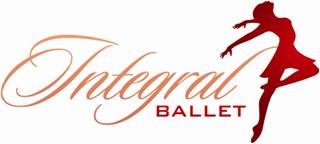 DRESS REHEARSAL: Thursday, May 17th, Brookside School, 1260 Meadowbrook Rd, MerrickStudents must arrive 15-30 minutes before they are scheduled to dance (at this time, we are not requiring tots dancers to be at dress rehearsal as we have done in the past). Approximate schedule below. Full hair and make-up and complete recital costumes including tights and shoes. Pink ballet slippers and pink tights for ballet, tan tights and tan shoes for jazz and tap, hip hop sneakers as discussed in class. RECITAL: Cast call for the recital: Sunday, June 10th 10am for level 1+, 11:30 for pre-ballet & 11:45 for tots. The show begins at 12 noon. The house will open for guests to sit at 11:45am. Guests may wait in lobby prior to that time. For the safety of your children, no one other than pre-assigned backstage moms are permitted backstage at any time. Youngsters will be chaperoned backstage and may bring quiet activities. All students except tots must remain until bows at the end of the show. Tots parents may purchase a ticket for their child to sit, let their child remain in the dressing room with their chaperone, or leave early. DRESS REHEARSAL Tentative Stage Schedule:2018 Recital Box Office Hours:Mon, Feb 12th …12-3pm& Sat, Mar 3rd …12-2pmFor the comfort of our audience, the recital is reserved seating.  Limit 8 tickets per family until March 3rd after which unlimited tickets may be purchased. First 7 rows are reserved for pre-ballet and tots students (limit 4 per student in front 7 rows).Recital tickets do sell quickly so please be sure to come in or call during box office hours. We cannot guarantee seating after March 3rd. After this date, tickets may be purchased by appointment or by phone. Tickets will not be available at the door for this performance. If you would like your Tot to sit with you after her performance, you must purchase a ticket for her. Children under 3 who require their own seat do need their own ticket. Children under 3 seated on laps will not need a ticket.Except for tots, no performers will be permitted to leave the dressing room/backstage area until after the performance. For the safety of the children, no exceptions can be made to this policy. Only backstage volunteers will be permitted backstage with the dancers.Recital 2018: Dancin’ In The StreetsJournal Booster ProgramAdvertise your business (*parents of students only)Send a message to a loved oneWe will be printing our 2018 Recital programs in April. Please make sure you have checked the draft at the studio for the correct spelling of your child’s name. Journal boosters may be purchased at this time. The final due date for journal purchases is March 31st. You may either complete the form below and your booster will be created for you, or you may submit an electronic file to misserin@integralballet.com. All booster submissions must include the size of the ad, complete payment and all pertinent contact information. Checks may be made payable to Integral Ballet. Publisher is not responsible for misprints, typos or graphical errors.  Integral Ballet reserves the right to accept or reject any material submitted for inclusion in the program. PricingHalf page (4" x 5") = $30Quarter page (4" x 2-1/2" vertical business card) = $25Eighth page (2" x 2-1/2") = $20Payable to Integral Ballet
Comments: I approve this booster message exactly as it appears X_______* To advertise a business not belonging to the parent of a student, please inquire about sponsorship opportunitiesRecital 2018: Dancin’ In The Streets DVD ORDER FORM$5 per DVD due on or before March 31st. We will not be accepting late orders this year and will only be able to produce 1 batch of DVDs based on pre-orders.Recital 2018 Rose BouquetsOrder Flowers for your Little Star!$30 for half dozen bouquet payable to Integral Ballet. Bouquets can be picked up during intermission or when you arrive at the theater.  We get 6 short stem pink roses with glitter from ‘From The Heart’ Gifts & Flowers in Babylon. They are quite lovely! Bake SaleA bake sale is being planned for Integral Ballet's 2018 recital (Sun., June 10th).  Participation in this fundraising event is voluntary and proceeds are used towards back drops for the performances.  There are many ways you can participate – by baking, bringing or volunteering to man the table.  If you are interested, please contact Randi Katzman for additional information. Randimk13@aol.com/cell - 317-1149  Photo/PortraitsIndividual portraits will be offered at dress rehearsal on May 17th prior to or immediately following your child’s rehearsal on stage. Portraits will be available for purchase for a limited time through the photographer, EAP Dance Photography.  The photographer will provide pricing, contact & order information. All information, questions or comments pertaining to photography can be directed to the photographer and not to the front desk at the studio. Students are not required to participate in a photo session with our selected photographer at dress rehearsal. Portraits are a courtesy service offered by the studio in conjunction with dress rehearsal as your children are already dressed in costume, but are unrelated to the studio in any other way. Class portraits will not be taken this year but siblings may sign up for portraits.Weekly Class TimeClass Title of DanceTeachersCall Time on 5/17All TOTS ClassesTots BalletDancin’ In the Streets?4pmSaturday 9:30Pre BalletI Feel PrettyMs. Gina4:15Sunday 9:45Pre BalletKing of New YorkMs. Erin4:30Mon 4:30/Thurs 4:45Pre BalletPick a Pocket or TwoMs. Erin4:45Tues 4:30Pre BalletLullaby on B’wayMs. Krystina5:00Mon 5:30/Wed 4:45Ballet 1 / 210th AvenueMs. Erin5:20Sat 10:30Ballet 1 / 210th Avenue part 2Ms. Gina5:35Tues 5:30 & Sun 11Ballet 1 / 2Hit the Road Jack, P.1&2Ms. Erin/Ms. Falyn5:50Tues 5:30 & Wed 6Ballet 2 / 3Chasing CarsMs. Krystina6:10Wed Tap 4pmTap 1 / 2Sesame Street (snappy)Ms. Erin6:25Sat 10am Sun 11amBallet 2 / 3Streets Have No NameMs. Erin/Ms. Falyn6:45Wed 6pm  Jazz Jazz 1 / 2Car WashMs. Erin7pmFri 6pm ComboJazz ComboStreets of GoldMs. Allison7:15Wed 8pm JazzJazz 2 / 3Bourbon StreetMs. Erin7:30Mon 8:45 Contemp.Con TeenRed LightMs. Erin7:45Wed 7:15 TapTap 2 / 3BrightsideMs. Erin8pmThurs 6pm TapTeen TapFeel It StillMs. Erin8:15Mon 8pm Adult TapAdult TapMs. Kerri8:30Solos/Company8:45Name: Phone:Address:Business Name:Email: City, State, Zip:Booster Size:Amount Enclosed:        My booster includes a message and        graphic which I have emailed to Integralmovement@yahoo.comMessage: Name: Phone:Alternate Phone:Address:Email: City, State, Zip:Payment Form:Amount Enclosed:Message: Name: Phone:Address:Students Name:Email: City, State, Zip:Color Preference:Amount Enclosed: